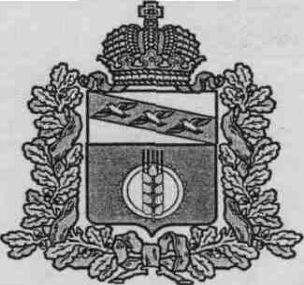 ПОСТАНОВЛЕНИЕАдминистрации Костельцевского сельсовета
Курчатовского района Курской области
12.04.2022г.                                                                                       № 25
Об утверждении реестра и схемы мест размещения контейнерных площадок для временного хранения твердых коммунальных отходов на территории Костельцевского сельсовета Курчатовского района Курской областиВ целях обеспечения охраны окружающей среды и здоровья человека на территории Костельцевского сельсовета Курчатовского района, в соответствии с Федеральным законом от 06.03.2003 №131-ФЗ «Об общих принципах организации местного самоуправления в Российской Федерации», в соответствии с санитарными правилами и нормами САнПиН 42-128-4690-88 «Санитарные правила содержания территорий населенных мест», Постановлением Правительства РФ от 31.08.2018 № 1039 «Об утверждении Правил обустройства мест (площадок) накопления твердых коммунальных отходов и ведения их реестра», Администрация Костельцевского сельсовета Курчатовского района ПОСТАНОВЛЯЕТ:1.Утвердить реестр мест  (площадок) накопления твёрдых коммунальных отходов на территории  Костельцевского сельсовета Курчатовского района Курской области  (Приложение №1)  2. Утвердить схему мест размещения контейнерных площадок для сбора ТКО на территории Костельцевского сельсовета Курчатовского  района (Приложения№2).3. Постановление № 162 от 13.12.2018 «Об утверждении реестра и схемы мест размещения контейнерных площадок для временного хранения твердых коммунальных отходов на территории Костельцевского сельсовета Курчатовского района Курской области» считать утратившим силу.4.Обнародовать настоящее постановление на информационном стенде Администрации и разместить на официальном сайте Костельцевского сельсовета Курчатовского района Курской области.Глава Костельцевского сельсовета                                           А.А.СкидановПриложение № 1к постановлению Администрации  Костельцевского  сельсоветаКурчатовского района курской области                                                                                                                 от   12.04. 2022 г  № 25Реестр мест (площадок) накопления твёрдых коммунальных отходов на территории Костельцевского сельсовета Курчатовского района Курской областиПриложение №2к постановлению Костельцевского сельсовета Курчатовского района Курской областиот  12.04.2022 г  № 25      СХЕМА мест размещения контейнерных площадок  для сбора  ТКО на территорииКостельцевского сельсовета Курчатовского района Курской области с.Костельцево 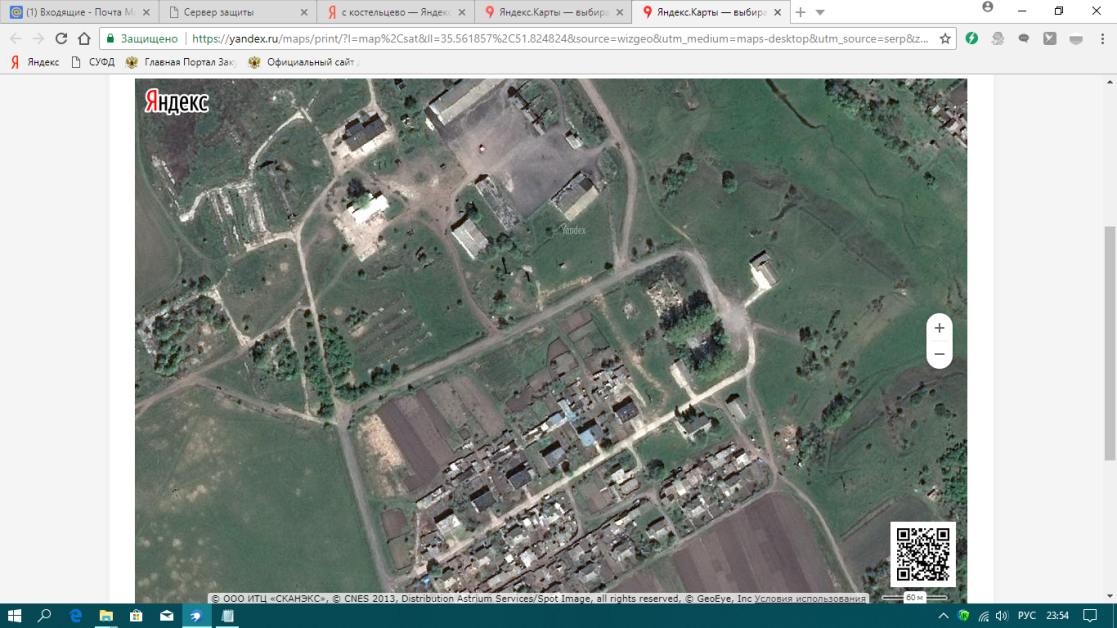 с.Костельцево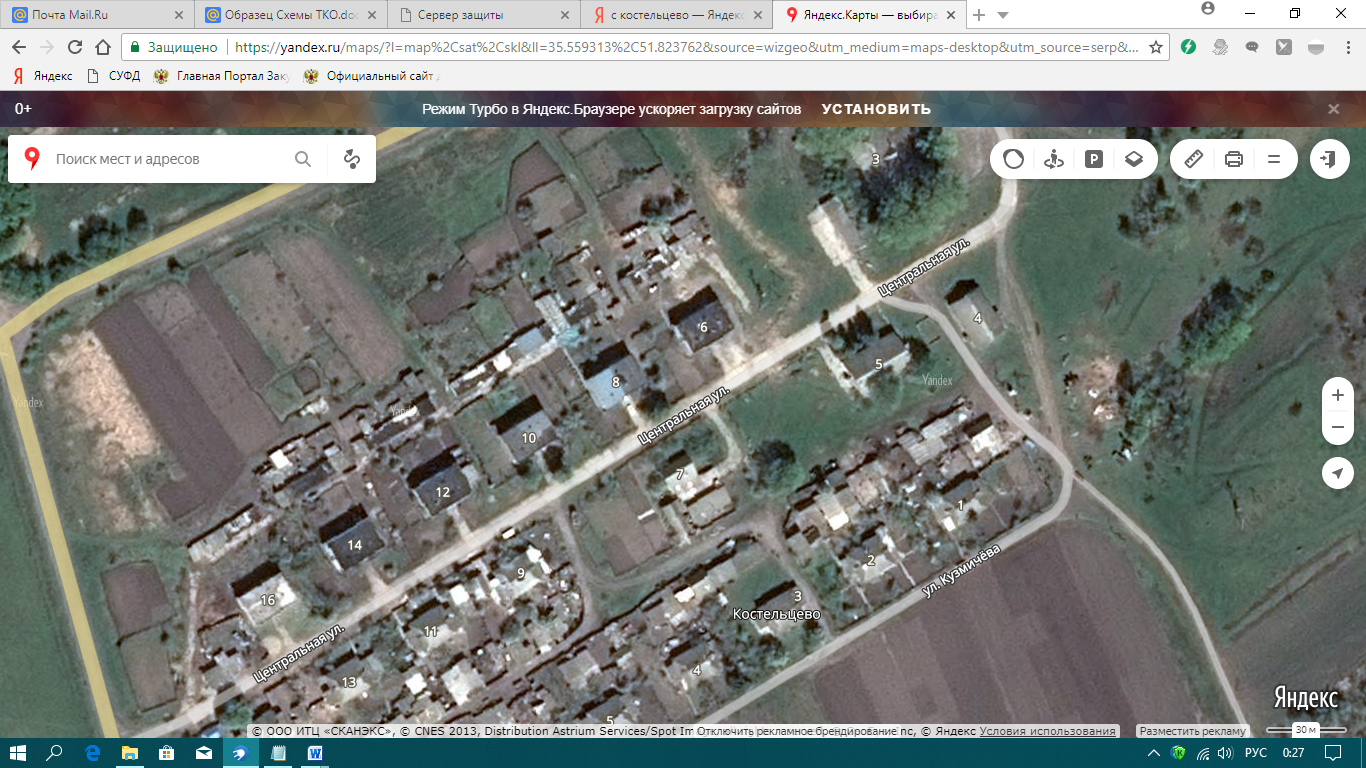 д.Николаевка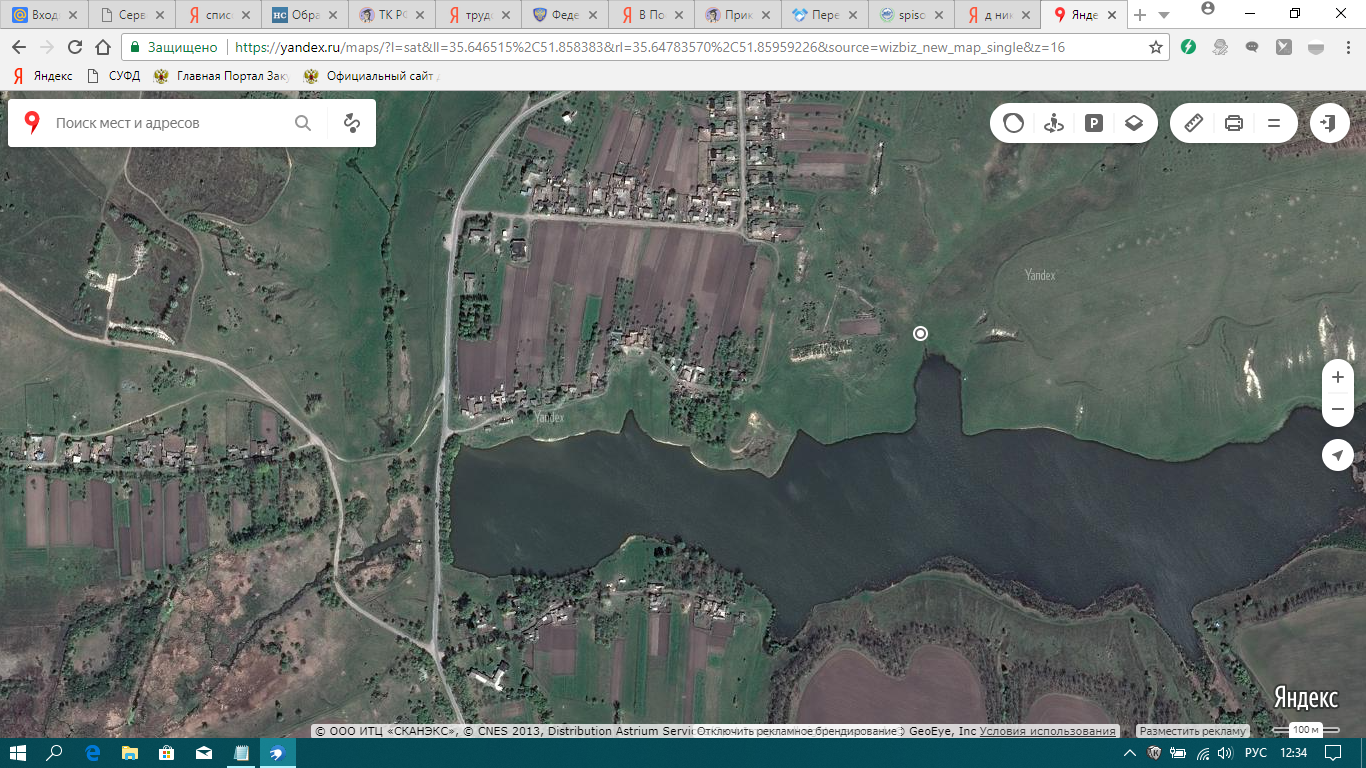 д.Николаевка 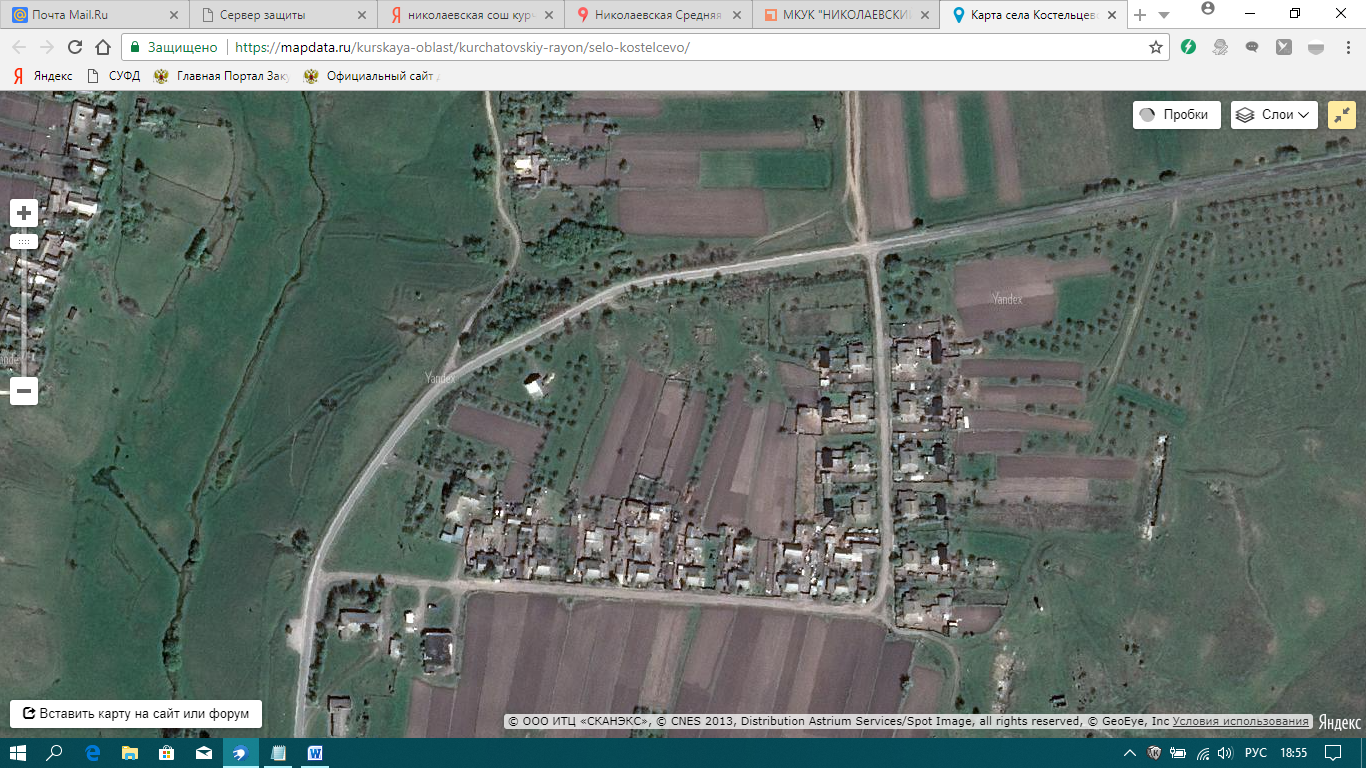 д.Николаевкад.Жмакино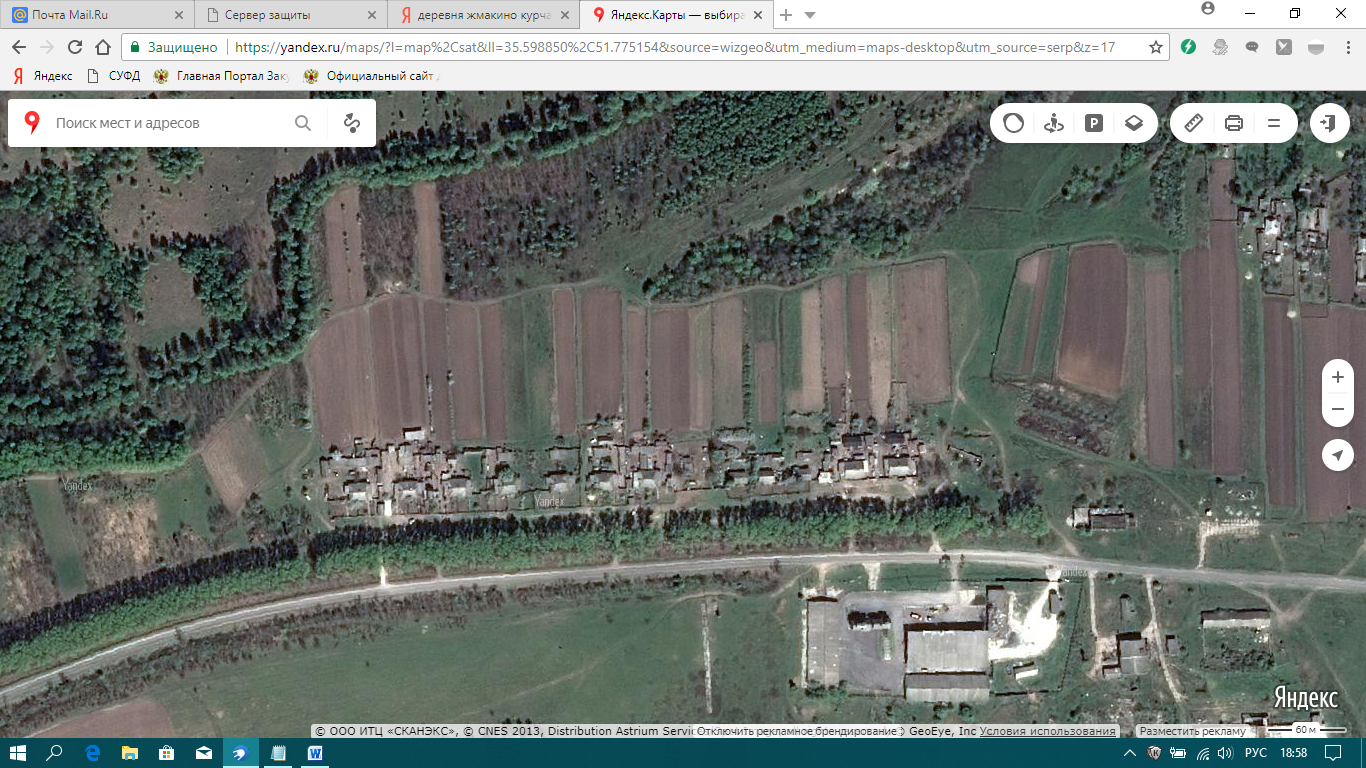 д.Жмакино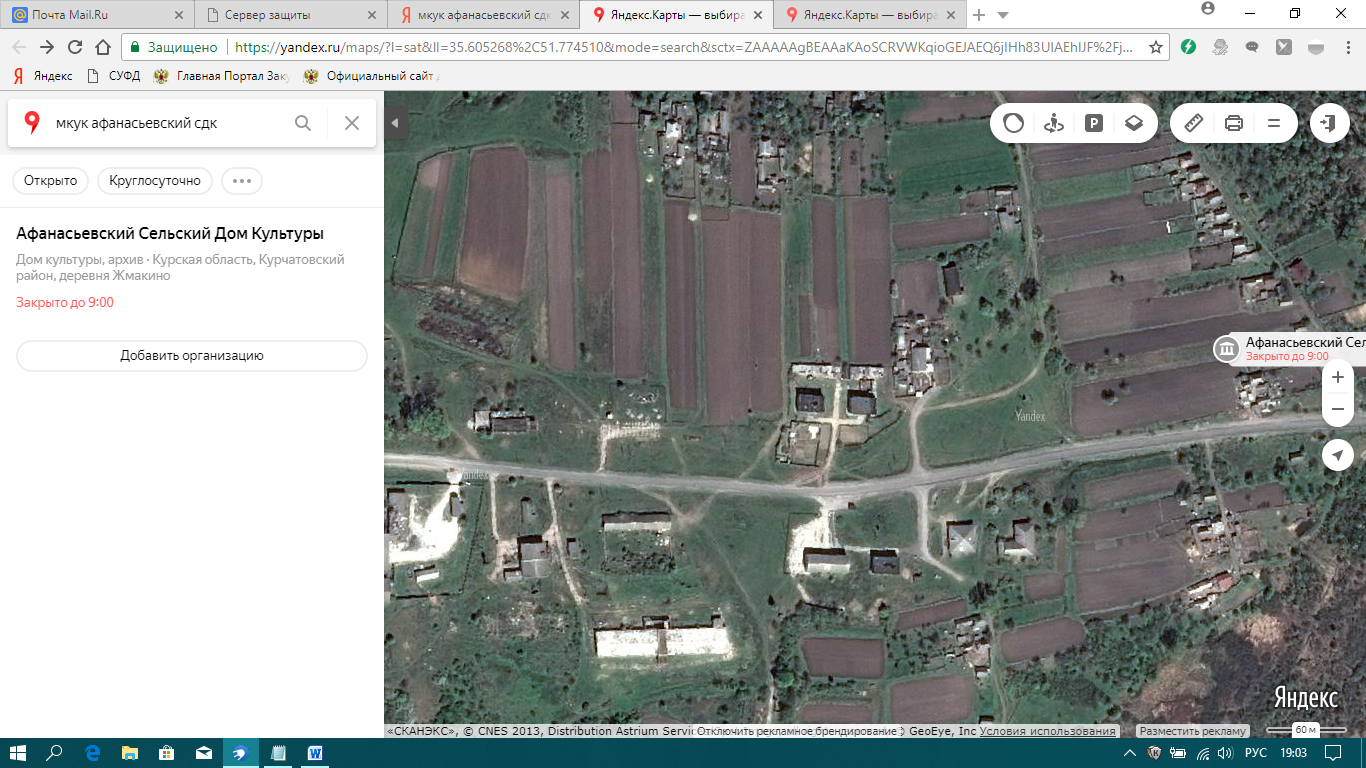 д.Дурнево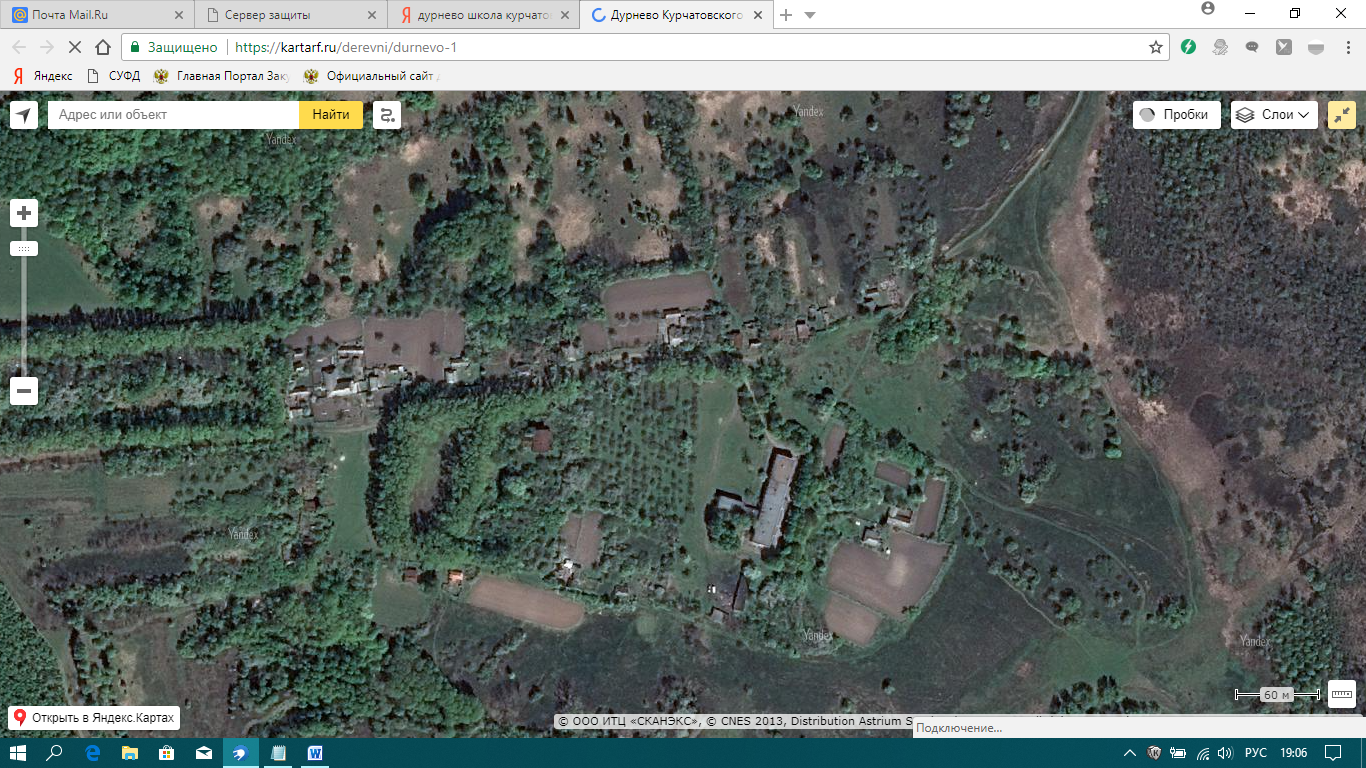 д.Плаксино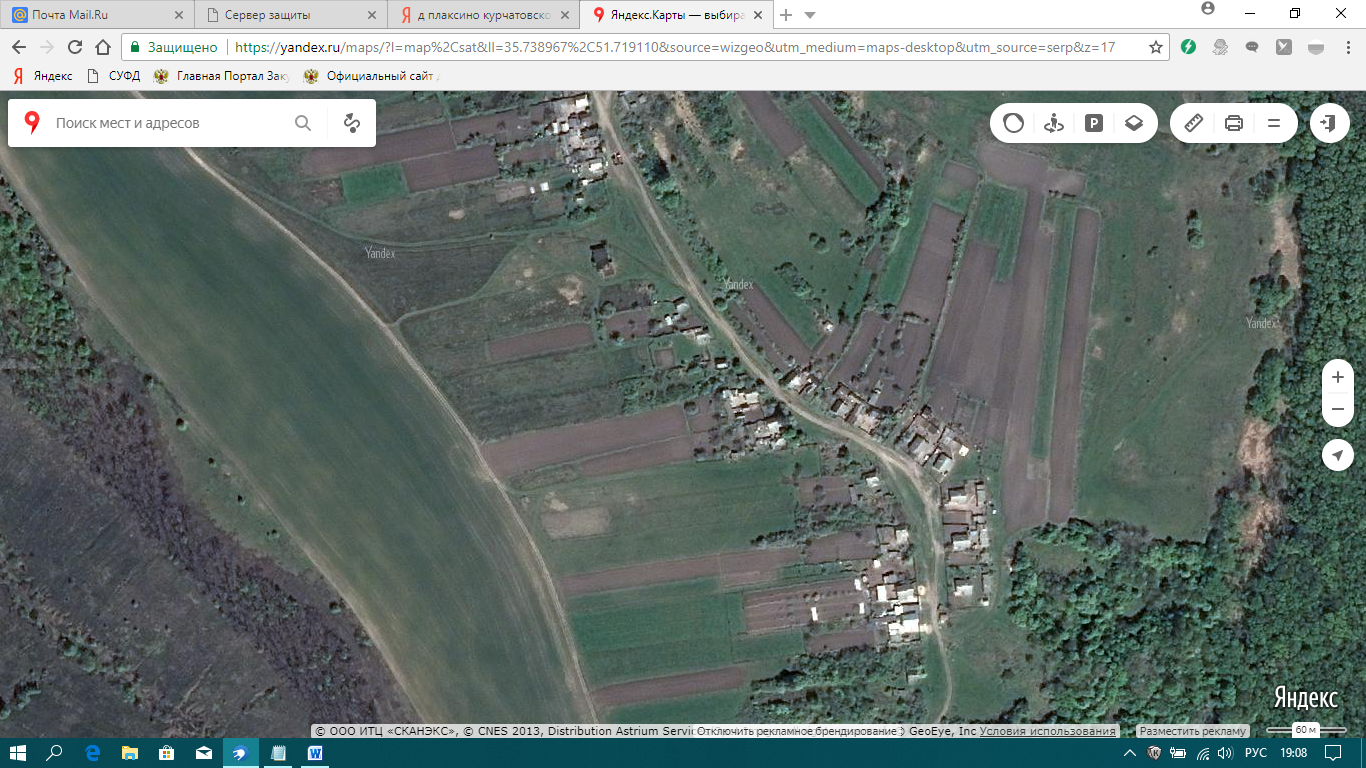 д.Нижнее Сосково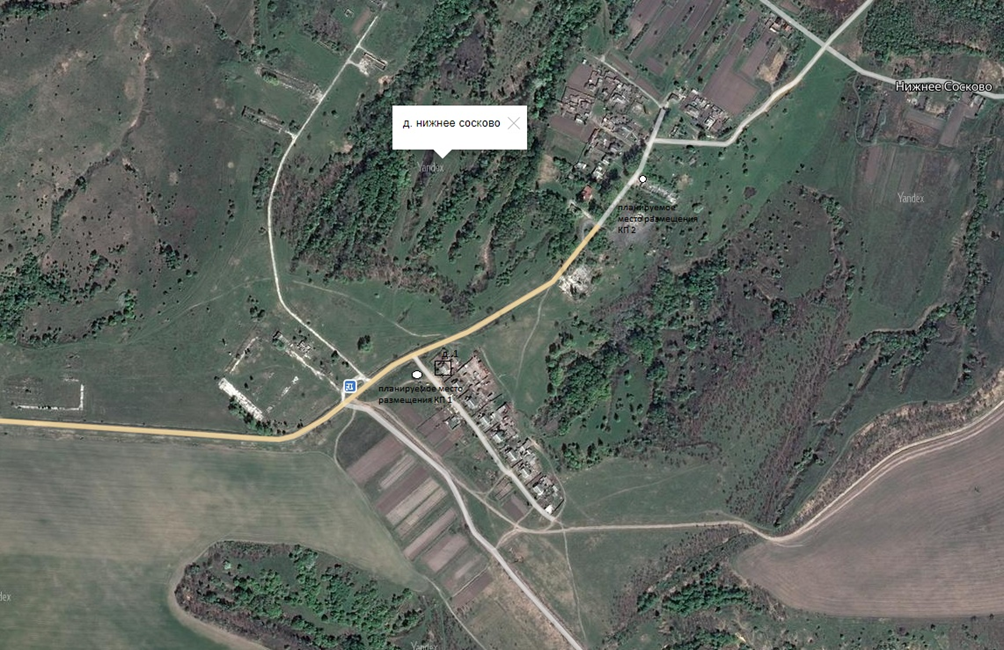 д.Нижнее Сосково№ п/пДанные о нахождении мест (площадок) накопления ТКОДанные о технических характеристиках мест (площадок) накопления ТКОДанные о технических характеристиках мест (площадок) накопления ТКОДанные о технических характеристиках мест (площадок) накопления ТКОДанные о технических характеристиках мест (площадок) накопления ТКОДанные о технических характеристиках мест (площадок) накопления ТКОДанные о собственниках мест (площадок) накопления
 ТКОДанные об источниках образования ТКО, которые складируются в местах (на площадках) накопления твердых коммунальных отходов№ п/пДанные о нахождении мест (площадок) накопления ТКОДанные о технических характеристиках мест (площадок) накопления ТКОДанные о технических характеристиках мест (площадок) накопления ТКОДанные о технических характеристиках мест (площадок) накопления ТКОДанные о технических характеристиках мест (площадок) накопления ТКОДанные о технических характеристиках мест (площадок) накопления ТКОДанные о собственниках мест (площадок) накопления
 ТКОДанные об источниках образования ТКО, которые складируются в местах (на площадках) накопления твердых коммунальных отходовАдрес Покрытие (грунт, бетон, асфальт, иное) Площадь, м2Количество контейнеров, с указанием объемаКоличество контейнеров, с указанием объемаКоличество контейнеров, с указанием объемаДанные о собственниках мест (площадок) накопления
 ТКОДанные об источниках образования ТКО, которые складируются в местах (на площадках) накопления твердых коммунальных отходовАдрес Покрытие (грунт, бетон, асфальт, иное) Площадь, м2Размещенные, шт.Планируемые к размещению, шт.Объем, м3Данные о собственниках мест (площадок) накопления
 ТКОДанные об источниках образования ТКО, которые складируются в местах (на площадках) накопления твердых коммунальных отходов1с.Костельцево, ул.Центральная, около Дома Культурыбетон7,3230,75Администрация Костельцевского сельсовета Курчатовского района Курской областис. Костельцевоул. Центральная, дом 6,7,8ул.Кузьмичева, дом 1,2,3,42с.Костельцево, ул.Центральная, напротив дома № 15бетон7,3230,75Администрация Костельцевского сельсовета Курчатовского района Курской областис. Костельцево, ул.Центральная, дом 9,10,11,12,13,14,15ул.Кузьмичева, дом 6,7,8,93д.Николаевка около школыбетон7,3230,75Администрация Костельцевского сельсовета Курчатовского района Курской областид.Николаевка с № 1а по № 254 д.Николаевка, около бывшего магазинабетон7,3230,75Администрация Костельцевского сельсовета Курчатовского района Курской областид.Николаевка с № 1 по № 95 д.Николаевка, около  дома № 14бетон7,3230,75Администрация Костельцевского сельсовета Курчатовского района Курской областид.Николаевка с № 10 по № 186 д.Жмакино около дома № 50бетон7,3230,75Администрация Костельцевского сельсовета Курчатовского района Курской областид.Жмакино с № 39 по № 507 д.Жмакино, около бывшего магазинабетон7,3230,75Администрация Костельцевского сельсовета Курчатовского района Курской областид.Жмакино с № 1 по № 22д. № 53, 54, с № 56 по № 928 д.Дурнево около дома № 32бетон7,3230,75Администрация Костельцевского сельсовета Курчатовского района Курской областид.Дурнево9д.Плаксино около дома № 25бетон7,3230,75Администрация Костельцевского сельсовета Курчатовского района Курской областид.Плаксино10д.Нижнее Сосковонапротив дома № 1 бетон7,3230,75Администрация Костельцевского сельсовета Курчатовского района Курской областид.Нижнее Сосково, с № 1-811д.Нижнее Сосковонапротив дома № 12бетон7,3230,75Администрация Костельцевского сельсовета Курчатовского района Курской областид.Нижнее Сосково, д.№ 9, с № 12-по №15, № 17, № 18, с № 24 по №27